Проект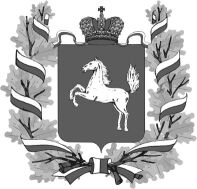 АДМИНИСТРАЦИЯ ТОМСКОЙ ОБЛАСТИПОСТАНОВЛЕНИЕ30.01.2017											№ 26аОб утверждении перечня местностей, удаленных от сетей связи, в которых пользователи могут применять контрольно-кассовую технику в режиме, не предусматривающем обязательной передачи фискальных документов в налоговые органы в электронной форме через оператора фискальных данныхВ соответствии с подпунктом 7 статьи 2 Федерального закона от 22 мая 2003 года № 54-ФЗ «О применении контрольно-кассовой техники при осуществлении наличных денежных расчетов и (или) расчетов с использованием электронных средств платежа», пунктом 8-4 пункта 2 статьи 2 Закона Томской области от 11 октября 2013  года № 176-ОЗ «О разграничении полномочий органов государственной власти Томской области в области государственного регулирования торговой деятельности», приказом Министерства связи и массовых коммуникаций Российской Федерации от 05.12.2016 № 616 «Об утверждении критерия определения отдаленных от сетей связи местностей»  постановляю:Утвердить перечень местностей, удаленных от сетей связи, в которых пользователи могут применять контрольно-кассовую технику в режиме, не предусматривающем обязательной передачи фискальных документов в налоговые органы в электронной форме через оператора фискальных данных, согласно приложению к настоящему постановлению.Департаменту информационной политики Администрации Томской области (Севостьянов) обеспечить опубликование настоящего постановления.Контроль за исполнением настоящего постановления возложить на заместителя Губернатора Томской области по агропромышленной политике и природопользованию Кнорра А.Ф. Губернатор Томской областиС.А. ЖВАЧКИНУтвержденпостановлением Администрации Томской областиот 30.01.2017 № 26а перечень местностей, удаленных от сетей связи, в которых пользователи могут применять контрольно-кассовую технику в режиме, не предусматривающем обязательной передачи фискальных документов в налоговые органы в электронной форме через оператора фискальных данныхМуниципальное образование «Город Кедровый».Сельские поселения, входящие в состав муниципального образования «Александровский район».Сельские поселения, входящие в состав муниципального образования «Асиновский район».Сельские поселения, входящие в состав муниципального образования «Бакчарский район».Городское и сельские поселения, входящие в состав муниципального образования «Верхнекетский район».Сельские поселения, входящие в состав муниципального образования «Зырянский район».Сельские поселения, входящие в состав муниципального образования «Каргасокский район».Сельские поселения, входящие в состав муниципального образования «Кожевниковский район».Сельские поселения, входящие в состав муниципального образования «Колпашевский район», село Тогур, деревня Волково, деревня Север.Сельские поселения, входящие в состав муниципального образования «Кривошеинский район».Сельские поселения, входящие в состав муниципального образования «Молчановский район».Сельские поселения, входящие в состав муниципального образования «Парабельский район».Сельские поселения, входящие в состав муниципального образования «Первомайский район».Сельские поселения, входящие в состав муниципального образования «Тегульдетский район».Сельские поселения, входящие в состав муниципального образования «Томский район».Сельские поселения, входящие в состав муниципального образования «Чаинский район».Сельские поселения, входящие в состав муниципального образования «Шегарский район».деревня Киргизка, железнодорожный разъезд Копылово, деревня Эушта.